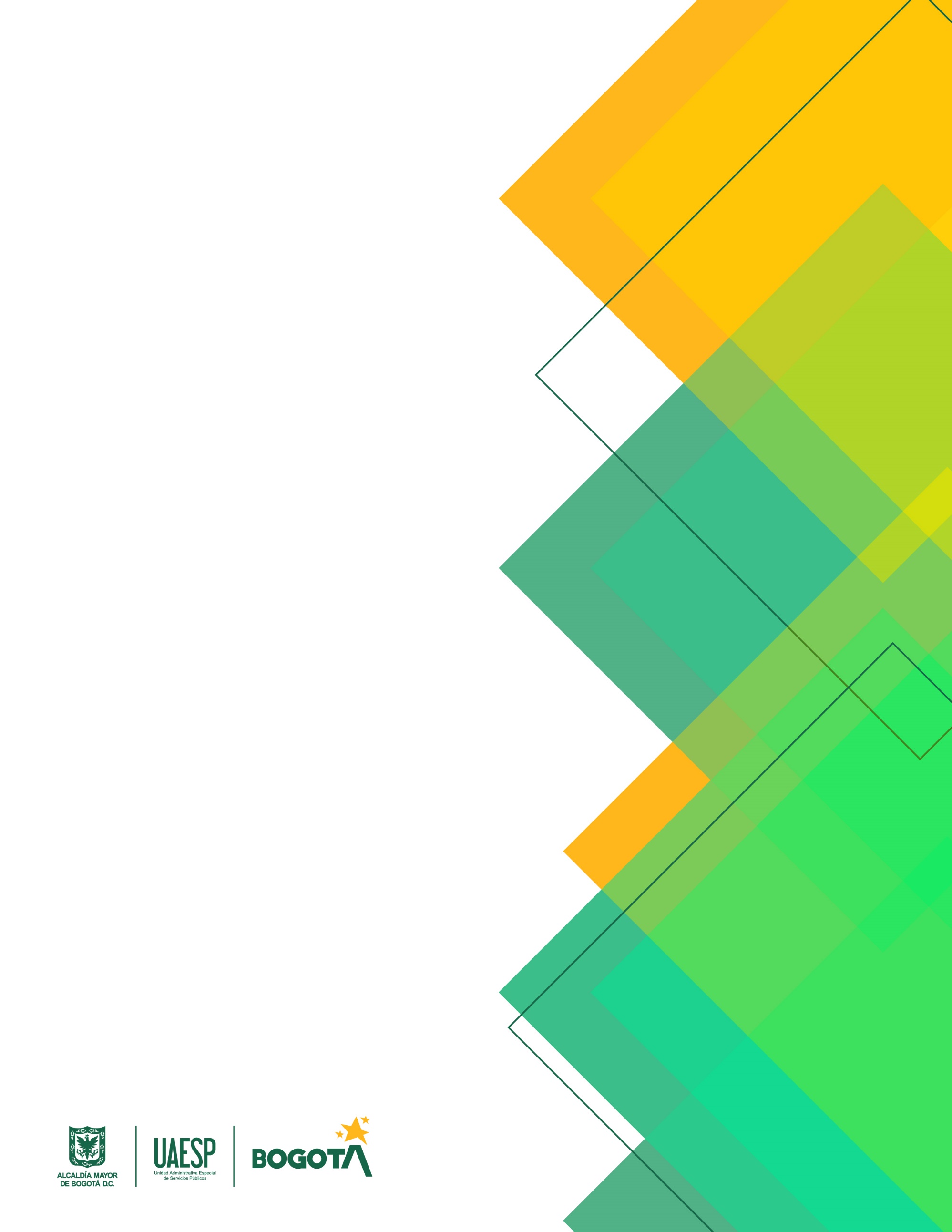 INFORME DE GESTIÓN DE PARTICIPACIÓN CIUDADANA Unidad AdministrativaEspecial de Servicios Públicos –UAESP(Mes –año)XXXXXDirectora GeneralXXXXJefe Oficina Asesora de PlaneaciónSubdirectores y jefes de OficinaXXXXXX, Subdirector (a) de Servicios Funerarios y Alumbrado PúblicoXXXXXX, Subdirector (a) de Administrativa y Financiera XXXXXX, Subdirector (a) de Asuntos Legales XXXXXX, Subdirector (a) de Disposición FinalXXXXXX, Subdirector (a) de AprovechamientoXXXXXX, Subdirector (a) de Recolección, Barrido y LimpiezaXXXXXX, Jefe de Oficina Asesora de ComunicacionesXXXXXXX, Jefe de Oficina TICXXXXXXX, Jefe de Oficina de Control InternoEquipo de trabajoNombre, DependenciaINTRODUCCIÓNEspecifique el marco general o contexto del documentoOBJETIVO GENERALEstablezca el objetivo global del informe el cual debe ser medible METODOLOGÍAExplicar la metodología utilizada y los documentos que soportan la información OBJETIVOS DE DESARROLLO SOSTENIBLEMencione de los ODS identificados, sobre cuáles se trabajó durante la vigenciaENFOQUE BASADO EN DERECHOS HUMANOSMencione las actividades realizadas de acuerdo a los enfoques poblacional y diferencial, territorial y ambiental, y, de género, defina la importancia que tiene para la entidad desarrollar sus actividades de participación ciudadana en el marco del respeto y garantía de los DD.HH.ESPACIOS DE PARTICIPACIÓN CIUDADANAMenciones qué espacios de participación ciudadana se llevaron a cabo en la vigencia e indique la gestión realizada PLANES DE GESTIÓN SOCIALCada una de las subdirecciones misionales debe presentar información sobre el Plan de Acción del Plan de Gestión Social de su subdirección.Este debe incluir información cuantitativa y cualitativa, el registro fotográfico debe incluirse en la parte final de este documento (anexos)ACTIVIDADESMesas de trabajo o de concertaciónRecorridos ciudadanos Reuniones Estrategias de cultura ciudadana Ferias de servicios Las demás a las que seamos convocadosSocializacionesCapacitacionesSensibilizaciones  RENDICIÓN DE CUENTASDescripción sucinta de los resultados obtenidos en rendición de cuentas, cuántos espacios de diálogo se desarrollaron, con qué grupos de interés. La información específica y detallada se encuentra en el PCI-FM-12 Informe de la Estrategia de Rendición de CuentasCONTROL SOCIALInforme sobre las actividades llevadas a cabo en el marco de la Estrategia de Control Social y resultados obtenidos.INSTANCIAS DE PARTICIPACIÓN CIUDADANAMencione en cuántas instancias participó la entidad, los resultados obtenidos y la gestión realizada.JUNTAS ADMINISTRADORAS LOCALES – JAL Informar en cuántas sesiones JAL participó durante el año la entidad y hacer una descripción tanto cualitativa como cuantitativa a fin de poder evidenciar la gestión de la entidad.Para este punto es importante mostrar las siguientes gráficas como mínimo:Número de sesiones durante la vigencia anterior y la que corresponde al informeNúmero de sesiones a las que se asistió por cada una de las localidadesTemas sobre los cuales hubo más solicitudes de información con relación a cada una de las subdireccionesOBSERVATORIOS CIUDADANOSInforme los Observatorios Ciudadanos que se llevaron a cabo en la vigencia con los gobiernos locales y la Veeduría Distrital, los indicadores formulados, de acuerdo con la misionalidad de la Unidad y las metas Plan de Desarrollo 2020 – 2024.ESPACIOS FORMALIZADOS DE LA UAESPMencione qué espacios formalizó la UAESP durante la vigencia y los resultados obtenidos en cada una de ellasPACTOS CIUDADANOSInformar cuántos pactos ciudadanos con el IDPAC firmó la entidad durante el año sobre el cual se realiza el informe, realizar una tabla que permita evidenciar la información.Se presenta un ejemplo de la tabla:MECANISMOS DE PARTICIPACIÓN CIUDADANAMencione cuáles fueron los mecanismos que utilizó la entidad para la vigencia y los resultados obtenidosSEGUIMIENTO AL PLAN DE ACCIÓNInforme cuál fue el avance que se tuvo en el plan de acción, por cada una de las fases, si se cumplió con la ejecución planeada y el porcentaje de ejecución. MESA TÉCNICA DE PARTICIPACIÓN CIUDADANALa Mesa técnica de Participación Ciudadana se formalizó oficialmente en el año 2020 como la instancia a través de la cual la UAESP, concreta las acciones con relación a participación, gestión social y responsabilidad social. Gráfica 1. Mesa Técnica de Participación Ciudadana UAESP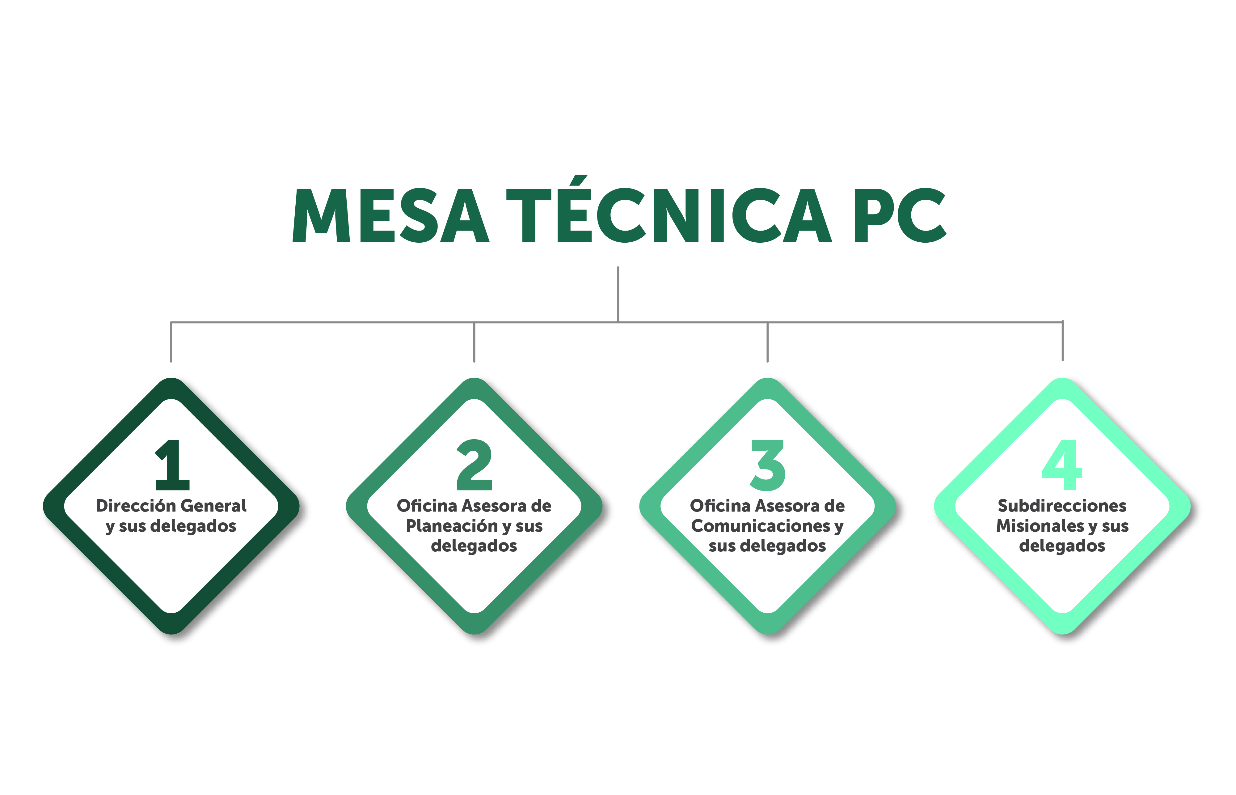 Fuente: Tomado del documento Estrategia de Participación Ciudadana 2021-2023.Hacer una descripción de cómo funciona la Mesa, dejar gráfica de funcionamiento de la Mesa. Gráfica 2, Funciones Mesa Técnica de Participación Ciudadana.Fuente: Tomado del documento Estrategia de Participación Ciudadana 2021-2023.Colocar información con relación a la Agenda de la Mesa de Participación, descripción de lo que compone esa matriz y la importancia de la misma para los temas de Participación Ciudadana.Se debe colocar el porcentaje de avance de la agenda de la Mesa Técnica, y colocar imagen de la agenda que evidencie tal información……INSTANCIAS DE PARTICIPACIÓNInformar el número de instancias y espacios de participación en los que participó la entidad, identificar cuáles y cuántas son propias… Describir cuáles son y qué función se cumplió dentro de las que se consideren de mayo relevancia. Revisar matriz de instancias de participación, la cual deberá estar actualizada.MESAS INSTITUCIONALES UAESPLas Mesas institucionales entre la UAESP y el actor priorizado, surgieron como una iniciativa de la entidad y su interés por entablar una relación cercana y de confianza con sus grupos de interés, de modo tal que puedan participar de manera activa y directa con la Unidad a fin de trabajar de la mano y concertar temas que generan alto impacto en sus comunidades. Estas surgen de las actuaciones de oficio de la UAESP.Nombrar cuántas mesas institucionales se han identificado y en qué estado se encuentran es decir si se formalizó a través de resolución, protocolo o indicar mecanismo utilizado, relacionarlo en una tabla, esta debe contener la siguiente información:ÍNDICE INSTITUCIONAL DE PARTICIPACIÓN CIUDADANA IIPCInformación sobre la medición del Índice Institucional de Participación Ciudadana IIPC de la entidad, se debe describir el enfoque que tuvo el Índice, principales dimensiones abordadas, posición que ocupó la entidad y lecciones aprendidasRECOMENDACIONESIdentificar y enumerar las recomendaciones que se tiene con base al informe realizadoRECURSOSInformar con relación a la vigencia con qué recursos contó la entidad para ejecutar sus actividades de participación ciudadana y gestión social, como mínimo entregar información sobre:# contratistas # personas de plantaRecursos económicosLos ítems anteriores corresponden únicamente a la relación directa con los temas en menciónCONCLUSIONESIdentificar y enumerar entre 3 y 4 conclusiones del informeANEXOSEnumerar los anexosÚnicamente en este espacio se debe colocar el registro fotográfico no dentro de la descripción del documento.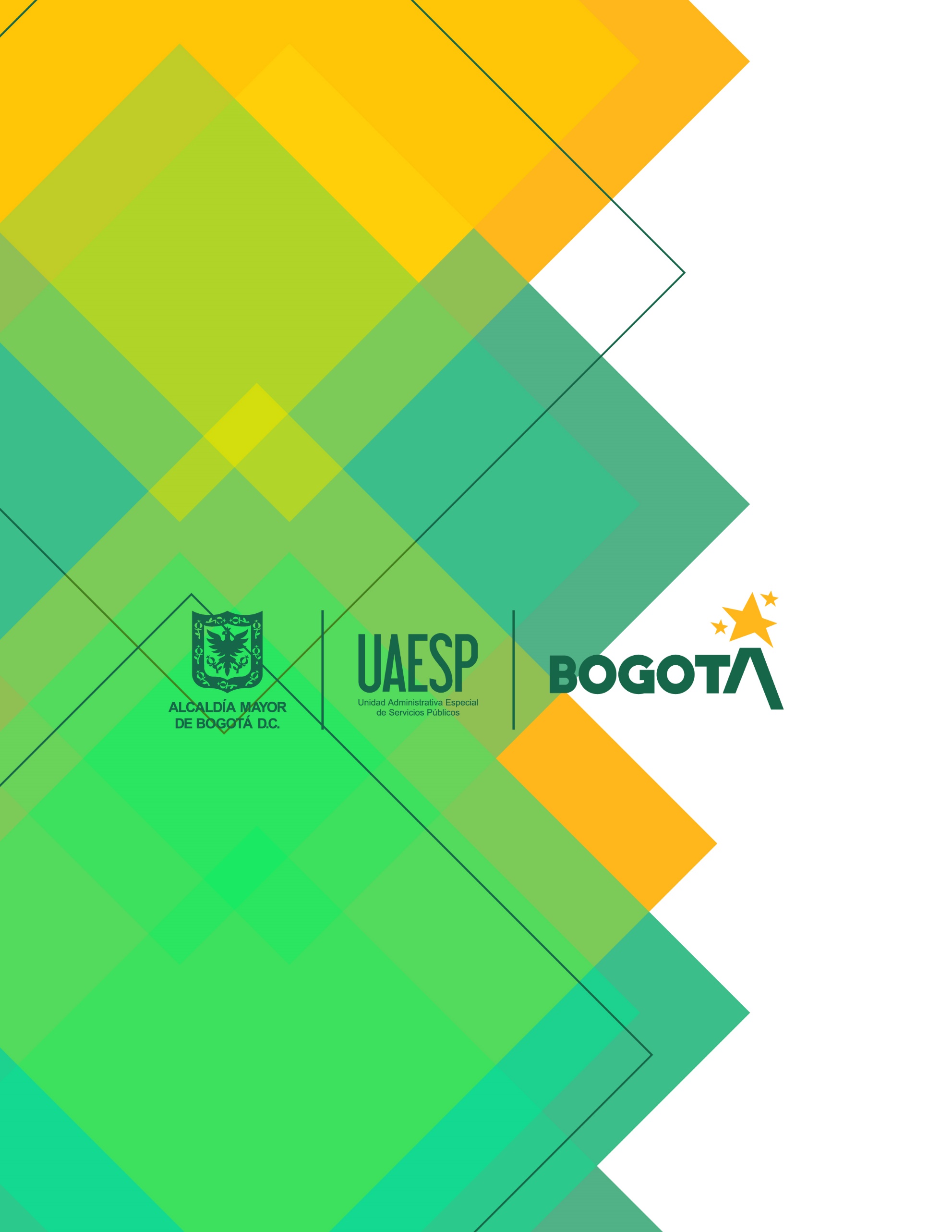 FASENOMBRE DEL PACTOLOCALIDADFirmado 2020Pacto por la convivencia y bienestar social en Campo verdeBosa - TintalFirmado 2021Pacto Parque piloto SubaSubaEn concertaciónPacto Canta RanaSan CristóbalESPACIODESCRIPCIÓNTEMAS PRINCIPALESSTATUS